Continence and Urology Service 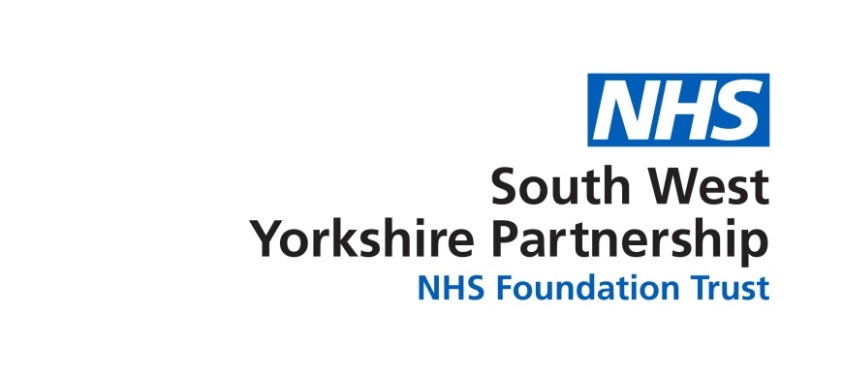 Referral Form (ADULTS INC CARE HOMES) (Post migration to INTS s1 unit version 31st Oct 22)Date of referral……………………………………….PATIENT DETAILS Name:     D.O.B:NHS Number: Address:Post Code:       Tel. No:                                                                REFERRED BY                 Name:                                                               Tel. No:            Please tick below: -Care Home                           Consultant                           GP                     Practice Nurse                  Self-referral                            Specialist Nurse                    Urologist                              Other (Please state)                                                      REFERRED BY                 Name:                                                               Tel. No:            Please tick below: -Care Home                           Consultant                           GP                     Practice Nurse                  Self-referral                            Specialist Nurse                    Urologist                              Other (Please state)                                                      FOR INFORMATION – the following requests should be directed to the Community Neighbourhood Nursing Service via the Single Point of Access, these will not be accepted by the Continence and Urology Service:Urgent catheterisation/patient in pain/not able to pass urine (Please phone the SPA on 01226 644575) Female catheters                                                         Nephrostomy Care Ordering of catheter equipment                                 Bowel management (manual evacuation)  FOR INFORMATION – the following requests should be directed to the Community Neighbourhood Nursing Service via the Single Point of Access, these will not be accepted by the Continence and Urology Service:Urgent catheterisation/patient in pain/not able to pass urine (Please phone the SPA on 01226 644575) Female catheters                                                         Nephrostomy Care Ordering of catheter equipment                                 Bowel management (manual evacuation)  INCLUSION CRITERIA Patients aged over 19 years +Patients who have a Barnsley GPPatients in a Barnsley area (we cannot deliver continence aids out of areas) CARE HOME REFERRALS ONLY: Please ensure all the below information is provided. Failure to do so may result in a delay in the referral being processed.24 hr Care Home Continence Referral completed Bladder Frequency Volume Chart provided Bowel Diary provided Medication Sheets provided INCLUSION CRITERIA Patients aged over 19 years +Patients who have a Barnsley GPPatients in a Barnsley area (we cannot deliver continence aids out of areas) CARE HOME REFERRALS ONLY: Please ensure all the below information is provided. Failure to do so may result in a delay in the referral being processed.24 hr Care Home Continence Referral completed Bladder Frequency Volume Chart provided Bowel Diary provided Medication Sheets provided REASON FOR REFERRAL (Please tick the primary reason for referral):         Bladder                                                            Bowel Problems                            End of life (pads)  Self-retaining Catheter                                   Intermittent Self-Catheterisation                                                       Intermittent Self-Dilatation                            TWOC   What is the patient experiencing? (General symptom description)How is the patient managing currently? (Current management by patient – self-care)Tick if patient using continence aids already               What are they using currently? (Type / Brand / Size):REASON FOR REFERRAL (Please tick the primary reason for referral):         Bladder                                                            Bowel Problems                            End of life (pads)  Self-retaining Catheter                                   Intermittent Self-Catheterisation                                                       Intermittent Self-Dilatation                            TWOC   What is the patient experiencing? (General symptom description)How is the patient managing currently? (Current management by patient – self-care)Tick if patient using continence aids already               What are they using currently? (Type / Brand / Size):CLINIC/HOME VISITTick if patient can come to clinic Home visits only given to patients on GPs home visit list.   Is this patient completely housebound? CLINIC/HOME VISITTick if patient can come to clinic Home visits only given to patients on GPs home visit list.   Is this patient completely housebound? MEDICATIONMEDICATION